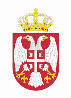 Р Е П У Б Л И К А   С Р Б И Ј А            Основна школа„РАТКО ЈОВАНОВИЋ“                Бр. 81/2         15. 03. 2018. год.         К Р У Ш Ч И Ц АПРАВИЛНИКО ВАСПИТНО-ДИСЦИПЛИНСКОЈ ОДГОВОРНОСТИУЧЕНИКА ОСНОВНЕ ШКОЛЕ"РАТКО ЈОВАНОВИЋ"КРУШЧИЦАСадржајОбавезе ученика ........................................................................................................ 3Васпитни рад са ученицима...................................................................................... 3Лакше повреде обавезе ученика и васпитне мере................................................... 4Теже повреде обаезе ученика и васпитно-дисциплинске мере.............................. 5Повреде забране и васпитно-дисциплинске мере.................................................... 5Правна заштита ученика............................................................................................. 7Васпитно-дисциплински поступак.............................................................................7Евиденције о изреченим васпитним и васпитно-дисциплинским мерама..............8Материјална одговорност ученика..............................................................................8Завршне одредбе............................................................................................................9                      На основу чл. 119. став 1. тачка 1) а у вези са чл. 80 - 86. Закона о основамасистема образовања и васпитања ("Службени гласник РС", бр. 88/2017, у даљем тексту: Закон) и члана 48. Статута школе, Школски одбор Основне школе “ Ратко Јовановић“ Крушчица, на седници одржаној дана 15.03.2018. године, донео јеПРАВИЛНИКО ВАСПИТНО-ДИСЦИПЛИНСКОЈ ОДГОВОРНОСТИУЧЕНИКА ОСНОВНЕ ШКОЛЕ                                    "РАТКО ЈОВАНОВИЋ" КРУШЧИЦАЧлан 1.Овим правилником (у даљем тексту: Правилник) уређују се обавезе и одговорност ученика, васпитно-дисциплински поступак, васпитне и васпитно-дисциплинске мере, надлежност за изрицање мера, правна заштита ученика и материјална одговорност ученика у основној школи "Ратко Јовановић" Крушчица  (у даљем тексту: Школа).У складу са Законом и овим Правилником, ученик може да одговара за лакшу по-вреду обавезе, за тежу повреду обавезе и за повреду забране из чл. 8–10. Правилника.Обавезе ученикаЧлан 2.У остваривању својих права ученик не сме да угрожава друге у остваривању права.Ученик има обавезу да:1) редовно похађа наставу и извршава школске обавезе;2) поштује правила понашања у Школи, одлуке директора и органа Школе;3) ради на усвајању знања, вештина и ставова утврђених школским програмом,прати сопствени напредак и извештава о томе наставнике и родитеље, односно друге законске заступнике;4) не омета извођење наставе и не напушта час без претходног одобрења наставника;5) поштује личност других ученика, наставника и осталих запослених у Школи;6) чува имовину Школе и чистоћу и естетски изглед школских просторија;7) стара се о очувању животне средине и понаша у складу са правилима еколошкеетике.Васпитни рад са ученицимаЧлан 3.Према ученику који врши повреду правила понашања у Школи или не поштујеодлуке директора и органа Школе, неоправдано изостане са наставе пет  часова, односно који    својим понашањем угрожава друге у остваривању њихових права, Школа ће уз учешће родитеља, односно другог законског заступника, појачати васпитни рад активностима: у оквиру одељењске заједнице, стручним радом одељењског старешине, педагога, психолога, посебних тимова, а када је то неопходно да сарађује са одговарајућим установама социјалне, односно здравствене заштите са циљем дефинисања и пружања подршке ученику у вези са променом његовог понашања.Све мере за повреду обавезе, односно повреду забране прописане овимПравилником, могу да се изрекну ученику ако је Школа претходно предузела неопходне   активности из става 1. овог члана.Када предузете неопходне активности из става 1. овог члана доведу до позитивне промене понашања ученика, обуставиће се поступак против ученика, осим ако је учињеном  повредом забране из чл. 8 –10. овог Правилника ученик озбиљно угрозио интегритет другог лица.Васпитна и васпитно-дисциплинска мера предвиђена Правилником изриче се ушколској години у којој је учињена повреда обавезе ученика.3. Лакше повреде обавеза ученика иваспитне мереЧлан 4.Ученик одговара за лакше повреде обавеза ученика.Лакше повреде обавеза ученика су:1) неоправдано изостајање са наставе и других облика образовно-васпитнограда до 25 часова у току школске године;2) ометање рада у одељењу;3) недолично понашање према другим ученицима, наставницима, стручнимсарадницима и другим запосленим у Школи;4) изазивање нереда у просторијама Школе и школском дворишту;5) непоштовање одлука надлежних органа Школе;6) необавештавање родитеља о резултатима учења и владања и непреношењепорука одељенског старешине, других наставника и стручних сарадника;7) оштећење школске зграде, просторија, инвентара, инсталација и приборазапослених у Школи;8) оштећење или уништење личних ствари и прибора других ученика, наставника идругих запослених у Школи;9) неоправдано закашњавање на редовну наставу и друге облике образовно-васпитног рада;10) нарушавање естетског изгледа Школе и школског дворишта;11) повреда других обавеза које се не сматрају тежом повредом обавеза ученика.Члан 5.За лакшу повреду обавезе ученика из чл. 4. овог Правилника могу се изрећиваспитне мере: 	1) опомена;2) укор одељењског старешине;3) укор одељењског већа, на основу писменог или усменог изјашњавањанаставника који остварују наставу у одељењу ученика.Васпитне мере из става 1. овог члана изричу се ученику без вођења дисциплинскогпоступка. Опомену и укор одељењског старешине изриче одељењски ста-решина, а укор одељењског већа изриче - одељењско веће.4. Теже повреде обавеза ученика иваспитно-дисциплинске мереЧлан 6.За тежу повреду обавезе ученик одговара ако је у време извршења била прописана Законом.Теже повреде обавеза ученика су:уништење, оштећење, скривање, изношење, преправка или дописивање по-датака у евиденцији коју води Школа или друга организација, односно орган;преправка или дописивање података у јавној исправи коју издаје Школа илиорган, односно исправи коју изда друга организација;3) уништење или крађа имовине школе, привредног друштва, предузетника,ученика или запосленог;4) поседовање, подстрекавање, помагање, давање другом ученику и употребаалкохола, дувана, наркотичког средства или психоактивне супстанце;5) уношење у Школу оружја, пиротехничког средства или другог предмета ко-јим може да угрози или повреди друго лице;6) понашање ученика којим угрожава властиту безбедност или безбедност дру-гих ученика, наставника и запослених у Школи, у школским и другим активностима које се остварују ван Школе, а које Школа организује и које доводи до њиховог физичког и психичког повређивања;7) употреба мобилног телефона, електронског уређаја и другог средства у сврхе којима се угрожавају права других или у сврхе преваре у поступку оцењивања;8) неоправдано изостајање са наставе и других облика образовно-васпитног радавише од 25 часова у току школске године, од чега више од 15 часова након писменог обавештавања родитеља, односно другог законског заступника од стране Школе;9) учестало чињење лакших повреда обавеза у току школске године, под условомда су предузете неопходне мере из члана 3. став 1. Правилника ради корекције понашања ученика.Члан 7.За тежу повреду обавезе из члана 6. Правилника ученику може да се изрекневаспитно-дисциплинска мера:1) укор директора;2) укор наставничког већа.Васпитно-дисциплинска мера из става 1. овог члана изриче се након спроведеногваспитно-дисциплинског поступка у коме је утврђена одговорност ученика.За повреде из члана 6. став 2. тач. 8) и 9) Правилника обавезна је поступност уизрицању мера.Ученику се за повреду обавезе може изрећи само једна васпитно-дисциплинскамера.5. Повреде забране иваспитно-дисциплинске мереЧлан 8.У Школи су забрањене дискриминација и дискриминаторско поступање, којимученик на непосредан или посредан, отворен или прикривен начин, неоправдано прави разлику или неједнако поступа, односно врши пропуштање (искључивање, ограничавање или давање првенства), у односу на другог ученика или групу ученика или наставно особље или друге запослене у Школи, као и на чланове њихових породица или њима блиска лица на отворен или прикривен начин, а које се заснива на раси, боји коже, прецима, држављанству, статусу мигранта, односно расељеног лица, националној припадности или етничком пореклу, језику, верским или политичким убеђењима, полу, родном идентитету, сексуалној оријентацији, имовном стању, социјалном и културном пореклу, рођењу, генетским особеностима, здрав-ственом стању, сметњи у развоју и инвалидитету, брачном и породичном статусу, осуђиваности, старосном добу, изгледу, чланству у политичким, синдикалним и другим организацијама и другим стварним, односно претпостављеним личним својствима, као и по другим основима утврђеним законом којим се прописује забрана дискриминације, односно другим подзаконским актима који регулишу препознавање облика дискриминације и поступање Школе у случајевима сумњи у дискриминаторно понашање.Члан 9.У Школи је забрањено физичко, психичко, социјално, сексуално, дигитално исвако друго насиље којим ученик злоставља и занемарује запосленог или другог ученика или треће лице у Школи.Под насиљем и злостављањем подразумева се сваки облик једанпут учињеног,односно понављаног вербалног или невербалног понашања од стране ученика које има за последицу стварно или потенцијално угрожавање здравља, развоја и достојанства запосленог или другог ученика у Школи.Под физичким насиљем, у смислу Правилника, сматра се: свако понашањеученика које може да доведе до стварног или потенцијалног телесног повређивања другог ученика или запосленог; насилно понашање ученика према другом ученику или запосленом.Под психичким насиљем, у смислу Правилника, сматра се понашање које доводи до тренутног или трајног угрожавања психичког и емоционалног здравља и достојанства.Под социјалним насиљем, у смислу Правилника, сматра се када ученик чиниискључивање другог ученика из групе вршњака или различитих облика активности Школе.Под сексуалним насиљем и злостављањем, у смислу Правилника, сматра сепонашање када ученик другог ученика или запосленог сексуално узнемирава, наводи или приморава на учешће у сексуалним активностима које не жели, не схвата или за које није развојно дорастао.Под дигиталним насиљем и злостављањем, у смислу Правилника, сматра се кадаученик злоупотребљава информационо комуникационе технологије што за последицу има повреду друге личности и угрожавање достојанства, а остварује се слањем порука електронском поштом, смс-ом, ммс-ом, путем веб-сајта (veb site), четовањем, укључивањем у форуме, социјалне мреже и друге облике дигиталне  комуникације.Члан 10.У Школи је забрањено свако понашање ученика према запосленом и ученикапрема другом ученику којим се вређа углед, част или достојанство.Школа ће препознавање забрањеног понашања из става 1. овог члана, као исвоје поступање када се посумња или утврди забрањено понашање из става 1. Овог члана, извршавати у складу са одговарајућим подзаконским прописма.Члан 11.За учињену повреду забране из чл. 8 - 10. овог Правилника ученику се, поспроведеном васпитно-дисциплинском поступку и утврђивању његове одговорности, изриче васпитно-дисциплинска мера:- укор директора или укор наставничког већа;- премештај ученика од петог до осмог разреда у другу основну школу на основуодлуке наставничког већа, уз сагласност школе у коју прелази, а уз обавештавање родитеља односно другог законског заступника.Члан 12.Школа, упоредо са изрицањем васпитне, односно васпитно-дициплинске мереиз чл. 5, 7. и 11. овог Правилника, одређује ученику и обавезу обављања друштвено-корисног, односно хуманитарног рада, који се одвија у просторијама Школе или ван просторија Школе под надзором наставника, односно стручног сарадника, а у складу са одговарајућим подзаконским прописом.Друштвено-користан, односно хуманитарни рад из става 1. овог члана, Школаодређује ученику у складу са тежином учињене повреде, водећи рачуна о психофизичкој и здравственој способности, узрасту и достојанству ученика, о чему је дужна да одмах обавести родитеља, односно другог законског заступника.Члан 13.Када малолетан ученик изврши повреду обавезе, односно забране из чл. 4, 6, 8,9. и 10. овог Правилника, Школа одмах, а најкасније наредног радног дана обавештава родитеља, односно другог законског заступника и укључује га у одговарајући поступак.6. Правна заштита ученикаЧлан 14.Ученик, родитељ, односно други законски заступник има право да поднесе жалбуШколском одбору на изречену васпитно-дисциплинску меру за извршену тежу повреду обавезе ученика из члана 6. овог Правилника или за повреду забране изчл. 8 -10. овог Правилника, у року од осам дана од дана достављања решења о утврђеној одговорности и изреченој мери.Школски одбор решава по жалби из става 1. овог члана у року од 15 дана од данадостављања жалбе од стране ученика, родитеља, односно другог законског заступника.Жалба одлаже извршење решења директора.7. Васпитно-дисциплинскиПоступакЧлан 15.За теже повреде обавеза ученика из члана 6. овог Правилника и за повреде забране из чл. 8 –10. овог Правилника Школа води васпитно-дисциплински поступак о којем обавештава родитеља, односно другог законског заступника ученика.Директор, у року од 30 дана од дана учињене повреде из става 1. овог члана,закључком покреће васпитно-дисциплински поступак, води га и окончава решењем и о томе одмах, а најкасније наредног радног дана обавештава родитеља, односно другог законског заступника.У васпитно-дисциплинском поступку ученик, уз присуство родитеља, односнодругог законског заступника, као и сви остали учесници и сведоци морају бити саслушани и дати писану изјаву.Уколико се родитељ, односно други законски заступник ученика, који је уреднообавештен, не одазове да присуствује васпитно-дисциплинском поступку, директор Школе поставља одмах, а најкасније наредног радног дана психолога, односно педагога установе да у овом поступку заступа интересе ученика, о чему одмах обавештава центар за социјални рад.Васпитно-дисциплински поступак за учињену тежу повреду обавезе ученика изчлана 6. овог Правилника, покреће се најкасније у року од осам дана од дана сазнања.Васпитно-дисциплински поступак за учињену повреду забране из чл. 8 –10. ОвогПравилника покреће се одмах, а најкасније у року од два дана од дана сазнања.Васпитно-дисциплински поступак окончава се, након вођења појачаног васпитног рада са учеником, доношењем решења у року од 30 дана од дана покретања.Пре доношења решења морају се утврдити све чињенице које су од значаја заодлучивање.Уколико се у току трајања васпитно-дисциплинског поступка ученик испише изШколе, Школа је у обавези да у исписницу унесе напомену да је против наведеног ученика покренут васпитно-дисциплински поступак.8. Евиденција о изреченим васпитним иваспитно-дисциплинским мерамаЧлан 16.О изреченим васпитним и васпитно-дисциплинским мерама евиденцију водиодељењски старешина, уз поштовање начела прописаних законом којим се уређује заштита података о личности.9. Материјална одговорностУченикаЧлан 17.Ученик, његов родитељ, односно други законски заступник одговара заматеријалну штету коју ученик нанесе Школи, намерно или крајњом непажњом, у складу са законом.Поступак за утврђивање материјалне одговорности ученика покреће директор, аводи комисија коју формира директор. Одељенски старешина је члан комисије.За штету коју је проузроковало више ученика, одговорност је солидарна уколиконије могуће утврдити степен одговорности сваког од ученика за насталу штету.Директор, на основу предлога комисије, доноси решење о материјалнојодговорности ученика, висини штете и року за накнаду штете.Директор може донети одлуку о ослобођењу ученика, његовог родитеља, односностаратеља материјалне одговорности за штету, због тешке материјалне ситуације.На решење директора о материјалној одговорности ученик, његов родитељ илистаратељ може изјавити жалбу Школском одбору, у року од 15 дана од дана пријема решења.Школски одбор доноси одлуку у року од 15 дана од дана пријема жалбе.10. Завршне одредбеЧлан 18.Ступањем на снагу овог Правилника, престаје да важи Правилник о материјал-ној и дисциплинској одговорности ученика ОШ "Ратко Јовановић " Крушчица број 25-1 од 21.01.2014. године.Члан 19.Тумачење одредби овог Правилника даје Школски одбор.Члан 20.Овај Правилник ступа на снагу осмог дана од дана објављивања на огласнојтабли Школе.Председник Школског одбора__________________________